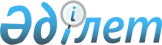 О внесении изменения в решение маслихата от 22 октября 2013 года № 146 "Об утверждении Правил оказания социальной помощи, установления размеров и определения перечня отдельных категорий нуждающихся граждан"
					
			Утративший силу
			
			
		
					Решение маслихата Карасуского района Костанайской области от 22 мая 2014 года № 219. Зарегистрировано Департаментом юстиции Костанайской области 5 июня 2014 года № 4812. Утратило силу решением маслихата Карасуского района Костанайской области от 6 июня 2016 года № 31      Сноска. Утратило силу решением маслихата Карасуского района Костанайской области от 06.06.2016 № 31 (вводится в действие по истечении десяти календарных дней после дня его первого официального опубликования).

      В соответствии с пунктом 2-3 статьи 6 Закона Республики Казахстан от 23 января 2001 года "О местном государственном управлении и самоуправлении в Республике Казахстан", постановлением Правительства Республики Казахстан от 21 мая 2013 года № 504 "Об утверждении Типовых правил оказания социальной помощи, установления размеров и определения перечня отдельных категорий нуждающихся граждан" Карасуский районный маслихат РЕШИЛ:

      1. Внести в решение маслихата от 22 октября 2013 года № 146 "Об утверждении Правил оказания социальной помощи, установления размеров и определения перечня отдельных категорий нуждающихся граждан" (зарегистрировано в Реестре государственной регистрации нормативных правовых актов под № 4294, опубликовано 13 ноября 2013 года в районной газете "Қарасу өңірі"), следующее изменение:

      в Правилах оказания социальной помощи, установления размеров и определения перечня отдельных категорий нуждающихся граждан, утвержденные указанным решением:

      подпункт 1) пункта 6 изложить в новой редакции:

      "6. Ежемесячная социальная помощь без учета доходов оказывается:

      1) участникам и инвалидам Великой Отечественной войны, на бытовые нужды, в размере 10 месячных расчетных показателей;".

      2. Настоящее решение вводится в действие по истечении десяти календарных дней после его первого официального опубликования и распространяет свое действие на отношения, возникшие с 1 мая 2014 года.



      СОГЛАСОВАНО:

      Руководитель государственного

      учреждения "Отдел экономики и

      бюджетного планирования

      акимата Карасуского района"

      _____________ Е. Биркель

      Руководитель государственного

      учреждения "Отдел занятости и

      социальных программ

      Карасуского района"

      ____________ А. Ерменова


					© 2012. РГП на ПХВ «Институт законодательства и правовой информации Республики Казахстан» Министерства юстиции Республики Казахстан
				
      Председатель внеочередной сессии

А. Ибраев

      Секретарь Карасуского
районного маслихата

С. Казиев
